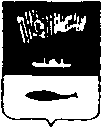 АДМИНИСТРАЦИЯ ГОРОДА МУРМАНСКАП О С Т А Н О В Л Е Н И Е  _________                                                                                         ___________О внесении изменений в приложение к постановлению администрации города Мурманска от 12.11.2013 № 3229 «Об утверждении муниципальной программы города Мурманска «Градостроительная политика» на 2014-2019 годы»(в ред. постановлений от 29.11.2013 № 3480, от 19.06.2014 № 1882, от 24.07.2014 № 2389, от 06.10.2014 № 3314, от 25.12.2014 № 4274, от 02.04.2015 № 865, от 10.06.2015 № 1534, от 30.07.2015 № 2050, от 12.11.2015 № 3140, от 22.12.2015 № 3554, от 17.03.2016 № 679, от 01.08.2016 № 2344, от 04.10.2016 № 2975, от 11.11.2016 № 3458)В соответствии с Бюджетным кодексом Российской Федерации, Федеральным законом от 06.10.2003 № 131-ФЗ «Об общих принципах организации местного самоуправления в Российской Федерации», Уставом муниципального образования город Мурманск, решением Совета депутатов города Мурманска от 17.12.2015 № 20-302 «О бюджете муниципального образования город Мурманск на 2016 год», постановлением администрации города Мурманска от 21.08.2013 № 2143 «Об утверждении Порядка разработки, реализации и оценки эффективности муниципальных программ города Мурманска», в целях повышения эффективности и результативности расходования бюджетных средств п о с т а н о в л я ю:1. Внести в приложение к постановлению администрации города Мурманска от 12.11.2013 № 3229 «Об утверждении муниципальной программы города Мурманска «Градостроительная политика» на 2014-2019 годы» (в ред. постановлений от 29.11.2013 № 3480, от 19.06.2014 № 1882, от 24.07.2014        № 2389, от 06.10.2014 № 3314, от 25.12.2014 № 4274, от 02.04.2015 № 865,        от 10.06.2015 № 1534, от 30.07.2015 № 2050, от 12.11.2015 № 3140,                     от 22.12.2015 № 3554, от 17.03.2016 № 679, от 01.08.2016 № 2344, от 04.10.2016 № 3458, от 11.11.2016 № 3458) следующие изменения:1.1. Строку «Финансовое обеспечение программы» паспорта муниципальной программы изложить в следующей редакции;  1.2. Внести в раздел I «Подпрограмма «Поддержка и стимулирование строительства на территории муниципального образования город Мурманск» на 2014-2019 годы» следующие изменения:1.2.1. Строку «Финансовое обеспечение подпрограммы» паспорта подпрограммы изложить в следующей редакции:1.2.2.  Подраздел 2 «Основные цели и задачи подпрограммы, целевые показатели (индикаторы) реализации подпрограммы» изложить в новой редакции согласно приложению № 1 к настоящему постановлению.1.2.3. Таблицу 3.2 «Перечень основных мероприятий подпрограммы на 2016-2019 годы» подраздела 3 «Перечень основных мероприятий подпрограммы на 2014-2019 годы» изложить в новой редакции согласно приложению № 2 к настоящему постановлению.	1.2.4. Подраздел 4 «Обоснование ресурсного обеспечения подпрограммы» изложить в новой редакции согласно приложению № 3 к настоящему постановлению.1.3. Внести в раздел II «Ведомственная целевая программа «Социальная наружная реклама города Мурманска» на 2014-2019 годы» следующие изменения:1.3.1. Строку «Финансовое обеспечение ВЦП» паспорта ВЦП изложить в следующей редакции:1.3.2. Таблицу 3.2 «Перечень основных мероприятий ВЦП на 2016-2019 годы» подраздела 3 «Перечень основных мероприятий ВЦП на 2014-2019 годы» изложить в новой редакции согласно приложению № 4 к настоящему постановлению.1.3.3. Подраздел 4 «Обоснование ресурсного обеспечения ВЦП» изложить в новой редакции согласно приложению № 5 к настоящему постановлению.1.4. Внести в раздел III «Аналитическая ведомственная целевая программа «Обеспечение деятельности комитета градостроительства и территориального развития администрации города Мурманска» на 2014-2019 годы» следующие изменения:1.4.1. Строку «Финансовое обеспечение АВЦП» паспорта АВЦП изложить в следующей редакции:1.4.2. Таблицу 3.2 «Перечень основных мероприятий АВЦП на 2016-2019 годы» подраздела 3 «Перечень основных мероприятий ВЦП на 2014-2019 годы» изложить в новой редакции согласно приложению № 6 к настоящему постановлению.2. Управлению финансов администрации города Мурманска        (Умушкина О.В.) обеспечить финансирование расходов на реализацию муниципальной программы города Мурманска «Градостроительная политика» на 2014 - 2019 годы в объеме, установленном решением Совета депутатов города Мурманска о бюджете муниципального образования город Мурманск на соответствующий финансовый год.3. Отделу информационно-технического обеспечения и защиты информации администрации города Мурманска (Кузьмин А.Н.) разместить настоящее постановление с приложениями на официальном сайте администрации города Мурманска в сети Интернет.4. Редакции газеты «Вечерний Мурманск» (Хабаров В.А.) опубликовать настоящее постановление с приложениями.5. Настоящее постановление вступает в силу со дня официального опубликования и распространяется на правоотношения, возникшие с 01.12.2016. 6. Контроль за выполнением настоящего постановления возложить на заместителя главы администрации города Мурманска Изотова А.В.Глава администрации города Мурманска                                                                               А.И. Сысоев2. Основные цели и задачи подпрограммы,целевые показатели (индикаторы) реализации подпрограммыКоличественные значения индикаторов оценки социально-экономической эффективности подпрограммы подлежат ежегодному уточнению при корректировке объемов бюджетного финансирования подпрограммы._________________________________3.2. Перечень основных мероприятий подпрограммы на 2016-2019 годыДетализация направлений расходов на 2016-2019 годы ______________________4. Обоснование ресурсного обеспечения подпрограммыНа реализацию мероприятий подпрограммы предусматриваются средства в объеме 124 897,4 тыс. руб. за счет средств бюджета муниципального образования город Мурманск и областного бюджета в объемах, установленных на соответствующий финансовый год и плановый период.При наличии ресурсов могут быть использованы средства из внебюджетных источников.В случае внесения изменений в бюджет на очередной финансовый год и плановый период в части бюджетных ассигнований на реализацию подпрограммы соответствующие изменения вносятся в настоящую подпрограмму.Объемы указанных средств являются прогнозными и подлежат ежегодному уточнению._________________________________3.2. Перечень основных мероприятий ВЦП на 2016-2019 годы______________________Обоснование ресурсного обеспечения ВЦП_________________________________3.2 Перечень основных мероприятий АВЦП на 2016-2019 годы_____________________________Финансовое обеспечение программыВсего по программе: 365 393,5 тыс. руб., в т.ч.: 2014 год – 63 915,0 тыс. руб.,2015 год – 63 155,5 тыс. руб.,2016 год – 62 985,7 тыс. руб.,2017 год – 64 204,3 тыс. руб.,2018 год – 51 195,5 тыс. руб.,2019 год – 59 937,5 тыс. руб.МБ: 328 729,7 тыс. руб., из них:2014 год – 39 559,9 тыс. руб.,2015 год – 51 856,8 тыс. руб.,2016 год – 61 975,7 тыс. руб.,2017 год – 64 204,3 тыс. руб.,2018 год – 51 195,5 тыс. руб.,2019 год – 59 937,5 тыс. руб.ОБ: 36 663,8 тыс. руб., из них:2014 год – 24 355,1 тыс. руб.,2015 год – 11 298,7 тыс. руб.,2016 год – 1 010,0 тыс. руб.,2017 год – 0,0 тыс. руб.,2018 год – 0,0 тыс. руб.,2019 год – 0,0 тыс. руб.Финансовое обеспечение подпрограммыВсего по подпрограмме: 124 897,4 тыс. руб., в т.ч.: МБ: 88 233,6  тыс. руб., из них:2014 год – 5 561,4 тыс. руб.,2015 год – 9 921,9 тыс. руб.,2016 год – 11 915,5 тыс. руб.,2017 год – 26 036,8 тыс. руб.,2018 год – 13 028,0 тыс. руб.,2019 год – 21 770,0 тыс. руб.ОБ: 36 663,8 тыс. руб., из них:2014 год – 24 355,1 тыс. руб.,2015 год – 11 298,7 тыс. руб.,2016 год – 1 010,0 тыс. руб.,2017 год – 0,0 тыс. руб.,2018 год –  0,0 тыс. руб.,2019 год – 0,0 тыс. руб.Финансовое обеспечение ВЦПВсего по ВЦП: 31 970,8 тыс. руб. – МБ,  в т.ч.: 2014 год – 1 145,9 тыс. руб.,2015 год – 6 063,8 тыс. руб.,2016 год –12 161,1 тыс. руб.,2017 год – 4 200,0 тыс. руб.,2018 год – 4 200,0 тыс. руб.,2019 год – 4 200,0 тыс. руб.Финансовое обеспечение АВЦПВсего по АВЦП: 208 525,3 тыс. руб. – МБ, в т.ч.: МБ: 208 525,3  тыс. руб., из них:2014 год – 32 852,6 тыс. руб.,2015 год – 35 871,1 тыс. руб.,2016 год – 37 899,1 тыс. руб.,2017 год – 33 967,5 тыс. руб.,2018 год – 33 967,5 тыс. руб.,2019 год – 33 967,5 тыс. руб.Приложение № 1к постановлению администрациигорода Мурманскаот ____________ № ______№п/пЦель и показатели (индикаторы)Ед. изм.Значение показателя (индикатора)Значение показателя (индикатора)Значение показателя (индикатора)Значение показателя (индикатора)Значение показателя (индикатора)Значение показателя (индикатора)Значение показателя (индикатора)Значение показателя (индикатора)№п/пЦель и показатели (индикаторы)Ед. изм.Отчет-ный 2012 годТеку-щий 2013 годГоды реализации подпрограммыГоды реализации подпрограммыГоды реализации подпрограммыГоды реализации подпрограммыГоды реализации подпрограммыГоды реализации подпрограммы№п/пЦель и показатели (индикаторы)Ед. изм.Отчет-ный 2012 годТеку-щий 2013 год2014 год2015 год2016 год2017 год2018 год2019 год1234567891011Цель: создание условий для обеспечения населения комфортным жильемЦель: создание условий для обеспечения населения комфортным жильемЦель: создание условий для обеспечения населения комфортным жильемЦель: создание условий для обеспечения населения комфортным жильемЦель: создание условий для обеспечения населения комфортным жильемЦель: создание условий для обеспечения населения комфортным жильемЦель: создание условий для обеспечения населения комфортным жильемЦель: создание условий для обеспечения населения комфортным жильемЦель: создание условий для обеспечения населения комфортным жильемЦель: создание условий для обеспечения населения комфортным жильемЦель: создание условий для обеспечения населения комфортным жильем1Количество земельных участков, образованных для предоставления под строительство, в том числе под индивидуальное жилищное строительство многодетным семьямшт.7125119269502021402602Доля земельных участков, образованных для предоставления под индивидуальное жилищное строительство многодетным семьям, обеспеченных объектами коммунальной инфраструктуры, от общего количества образованных земельных участков, предназначенных для предоставления многодетным семьям%--21,412,817,827,438,643,0Приложение № 2к постановлению администрациигорода Мурманскаот ______________ № ______№п/пЦель,   
  основные   
   мероприятияСрок выполнения (квартал,  год)Источники   
финансированияИсточники   
финансированияОбъемы финансирования, тыс. руб.Объемы финансирования, тыс. руб.Объемы финансирования, тыс. руб.Объемы финансирования, тыс. руб.Объемы финансирования, тыс. руб.Объемы финансирования, тыс. руб.Объемы финансирования, тыс. руб.Показатели (индикаторы)  результативности выполнения основных мероприятийПоказатели (индикаторы)  результативности выполнения основных мероприятийПоказатели (индикаторы)  результативности выполнения основных мероприятийПоказатели (индикаторы)  результативности выполнения основных мероприятийПоказатели (индикаторы)  результативности выполнения основных мероприятийИсполнители,   перечень   
организаций, 
участвующих в реализации основных мероприятий№п/пЦель,   
  основные   
   мероприятияСрок выполнения (квартал,  год)Источники   
финансированияИсточники   
финансированияВсего2016 год2017 год2018 год2018 год2019год2019годНаименование,  ед. измерения2016 год2017 год2018 год2019 годИсполнители,   перечень   
организаций, 
участвующих в реализации основных мероприятий123445678899101112131415Цель: создание условий для обеспечения населения комфортным жильем                                                Цель: создание условий для обеспечения населения комфортным жильем                                                Цель: создание условий для обеспечения населения комфортным жильем                                                Цель: создание условий для обеспечения населения комфортным жильем                                                Цель: создание условий для обеспечения населения комфортным жильем                                                Цель: создание условий для обеспечения населения комфортным жильем                                                Цель: создание условий для обеспечения населения комфортным жильем                                                Цель: создание условий для обеспечения населения комфортным жильем                                                Цель: создание условий для обеспечения населения комфортным жильем                                                Цель: создание условий для обеспечения населения комфортным жильем                                                Цель: создание условий для обеспечения населения комфортным жильем                                                Цель: создание условий для обеспечения населения комфортным жильем                                                Цель: создание условий для обеспечения населения комфортным жильем                                                Цель: создание условий для обеспечения населения комфортным жильем                                                Цель: создание условий для обеспечения населения комфортным жильем                                                Цель: создание условий для обеспечения населения комфортным жильем                                                Цель: создание условий для обеспечения населения комфортным жильем                                                Цель: создание условий для обеспечения населения комфортным жильем                                                1.Основное мероприятие: создание условий для строительства2016-2019Все-го73 760,373 760,312 925,526 036,826 036,813 028,013 028,021 770,0Обеспечение развития территорий для строительства,да-1, нет-0 1111КГ и ТР, конкурс-ный отбор1.1Архитектурно-планировочные работы2016-2019Все-го,в т.ч.42 824,542 824,53 779,78 106,88 106,811 098,011 098,019 840,0Площадь территорий, на которые выполнены      топографо-геодезические изыскания, га987627070КГ и ТР, конкурс-ный отбор1.1Архитектурно-планировочные работы2016-2019Все-го,в т.ч.42 824,542 824,53 779,78 106,88 106,811 098,011 098,019 840,0Площадь территории, на которую разработана    документация по планировке территории, в том числе для последующего предоставления земельных участков многодетным семьям, га 58,934,760,5250КГ и ТР, конкурс-ный отбор1.1Архитектурно-планировочные работы2016-2019Все-го,в т.ч.42 824,542 824,53 779,78 106,88 106,811 098,011 098,019 840,0Количество проведенных конкурсов, ед.0111КГ и ТР, конкурс-ный отбор1.1Архитектурно-планировочные работы2016-2019МБ41 974,541 974,52 929,78 106,88 106,811 098,011 098,019 840,0Количество земельных участков, образованных для предоставления под строительство, шт.20202020КГ и ТР, конкурс-ный отбор1.1Архитектурно-планировочные работы2016-2019МБ41 974,541 974,52 929,78 106,88 106,811 098,011 098,019 840,0Количество образованных земельных участков для предоставления многодетным семьям, шт.30182120240КГ и ТР, конкурс-ный отбор1.1Архитектурно-планировочные работы2016-2019МБ41 974,541 974,52 929,78 106,88 106,811 098,011 098,019 840,0Выполнение работ по внесению изменений в Правила землепользования и застройки муниципального образования город Мурманск, да-1, нет-00111КГ и ТР, конкурс-ный отбор1.1Архитектурно-планировочные работы2016-2019МБ41 974,541 974,52 929,78 106,88 106,811 098,011 098,019 840,0Актуализация генерального плана муниципального образования город Мурманск, да-1, нет-00010КГ и ТР, конкурс-ный отбор1.1Архитектурно-планировочные работы2016-2019ОБ850,0850,0850,00,00,00,00,00,0Выполнение землеустроительных  работ по изменению границ муниципального образования город Мурманск и внесение сведений (изменения сведений) в государственный кадастр недвижимости, в том числе разработка и осуществление мероприятий по установлению границ на местности,да-1, нет-01000№п/пЦель,   
  основные   
   мероприятияСрок выполнения (квартал,  год)Источники   
финансированияОбъемы финансирования, тыс. руб.Объемы финансирования, тыс. руб.Объемы финансирования, тыс. руб.Объемы финансирования, тыс. руб.Объемы финансирования, тыс. руб.Показатели (индикаторы)  результативности выполнения основных мероприятийПоказатели (индикаторы)  результативности выполнения основных мероприятийПоказатели (индикаторы)  результативности выполнения основных мероприятийПоказатели (индикаторы)  результативности выполнения основных мероприятийПоказатели (индикаторы)  результативности выполнения основных мероприятийИсполнители,   перечень   
организаций, 
участвующихв реализации основных мероприятий№п/пЦель,   
  основные   
   мероприятияСрок выполнения (квартал,  год)Источники   
финансированияВсего2016 год2017 год2018 год2019 годНаименование,  ед. измерения2016 год2017 год2018 год2019 годИсполнители,   перечень   
организаций, 
участвующихв реализации основных мероприятий123456789101112131415Разработка программы комплексного развития социальной инфраструктуры муниципального образования город Мурманск, да-1, нет-00100 1.2Предоставление социальной выплаты многодетным семьям для строительства жилья на предоставленных на безвозмездной основе земельных участках2016-2019Всего, в т.ч.1 160,4170,4330,0330,0330,0Количество многодетных семей, получивших социальную выплату, ед.1303030КГ и ТР 1.2Предоставление социальной выплаты многодетным семьям для строительства жилья на предоставленных на безвозмездной основе земельных участках2016-2019МБ1 000,410,4330,0330,0330,0Количество многодетных семей, получивших социальную выплату, ед.1303030КГ и ТР 1.2Предоставление социальной выплаты многодетным семьям для строительства жилья на предоставленных на безвозмездной основе земельных участках2016-2019ОБ160,0160,00,00,00,0Количество многодетных семей, получивших социальную выплату, ед.1303030КГ и ТР 1.3Расходы на обеспечение земельных участков под  строительство, объектами коммунальной инфраструктуры, в т.ч. земельных участков, предоставляемых на безвозмездной основе многодетным семьям2016-2019Всего, в т.ч.29 775,48 975,417 600,01 600,01 600,0Обеспеченность земельных участков объектами коммунальной инфраструктуры, да-1, нет-01111КГ и ТР,конкурсныйотбор 1.3Расходы на обеспечение земельных участков под  строительство, объектами коммунальной инфраструктуры, в т.ч. земельных участков, предоставляемых на безвозмездной основе многодетным семьям2016-2019МБ29 775,4 8 975,417 600,01 600,01 600,0Обеспеченность земельных участков объектами коммунальной инфраструктуры, да-1, нет-01111КГ и ТР,конкурсныйотбор 1.3Расходы на обеспечение земельных участков под  строительство, объектами коммунальной инфраструктуры, в т.ч. земельных участков, предоставляемых на безвозмездной основе многодетным семьям2016-2019ОБ0,00,00,00,00,0Обеспеченность земельных участков объектами коммунальной инфраструктуры, да-1, нет-01111КГ и ТР,конкурсныйотборВсего поподпрограмме:Всего73 760,312 925,526 036,813 028,021 770,0Всего поподпрограмме:МБ72 750,311 915,526 036,813 028,021 770,0Всего поподпрограмме:ОБ1 010,01 010,00,00,00,0№п/пНаименованиеИсточники финансированияОбъем финансирования, тыс. руб.Объем финансирования, тыс. руб.Объем финансирования, тыс. руб.Объем финансирования, тыс. руб.Объем финансирования, тыс. руб.№п/пНаименованиеИсточники финансированияВсего2016 год2017 год2018 год2019 год123456781.Основное мероприятие: создание условий для строительстваМБ72 750,311 915,526 036,813 028,021 770,01.Основное мероприятие: создание условий для строительстваОБ1 010,01 010,00,00,00,01.1Архитектурно-планировочные работыМБ41 974,52 929,78 106,811 098,019 840,01.1Архитектурно-планировочные работыОБ850,0850,00,00,00,01.1.1Выполнение топографо-геодезических изысканий, в том числе для последующей разработки градостроительной документацииМБ7 184,2742,2400,0437,05 605,01.1.1Выполнение топографо-геодезических изысканий, в том числе для последующей разработки градостроительной документацииОБ0,00,00,00,00,01.1.2Подготовка документации по планировке территории, в том числе для последующего предоставления земельных участков многодетным семьямМБ11 733,4918,41 000,01 110,08 705,01.1.2Подготовка документации по планировке территории, в том числе для последующего предоставления земельных участков многодетным семьямОБ0,00,00,00,00,01.1.3Проведение архитектурных конкурсов на отдельные элементы территории города МурманскаМБ300,00,0100,0100,0100,01.1.3Проведение архитектурных конкурсов на отдельные элементы территории города МурманскаОБ0,00,00,00,00,01.1.4Образование земельных участков для предоставления под строительствоМБ1 318,0718,0100,0100,0400,01.1.4Образование земельных участков для предоставления под строительствоОБ0,00,00,00,00,01.1.5Образование  земельных участков для предоставления многодетным семьямМБ3 352,8100,0191,8191,02 870,01.1.5Образование  земельных участков для предоставления многодетным семьямОБ850,0850,00,00,01.1.6Выполнение работ по внесению изменений в Правила землепользования и застройки муниципального образования город МурманскМБ8 060,00,03 740,02 160,02 160,01.1.6Выполнение работ по внесению изменений в Правила землепользования и застройки муниципального образования город МурманскОБ0,00,00,00,00,01.1.7Актуализация генерального плана муниципального образования город МурманскМБ7 000,0--7 000,0-1.1.7Актуализация генерального плана муниципального образования город МурманскОБ0,0--0,0-1.1.8Выполнение землеустроительных работ по изменению границ муниципального образования город Мурманск и внесение сведений (изменения сведений) в государственный кадастр недвижимости, в том числе разработка и осуществление мероприятий по установлению границ на местностиМБ451,2451,2---1.1.8Выполнение землеустроительных работ по изменению границ муниципального образования город Мурманск и внесение сведений (изменения сведений) в государственный кадастр недвижимости, в том числе разработка и осуществление мероприятий по установлению границ на местностиОБ0,00,0---1.1.9Разработка программы комплексного развития социальной инфраструктуры муниципального образования город МурманскМБ2 575,00,02 575,0--1.1.9Разработка программы комплексного развития социальной инфраструктуры муниципального образования город МурманскОБ0,00,00,0--1.2.Предоставление социальной выплаты многодетным семьям для строительства жилья на предоставленных на безвозмездной основе земельных участкахМБ1 000,410,4330,0330,0330,01.2.Предоставление социальной выплаты многодетным семьям для строительства жилья на предоставленных на безвозмездной основе земельных участкахОБ160,0160,00,00,00,01.3.Расходы на обеспечение земельных участков под строительство, объектами коммунальной инфраструктуры, в т.ч. земельных участков, предоставляемых на безвозмездной основе многодетным семьямМБ29 775,48 975,417 600,01 600,01 600,01.3.Расходы на обеспечение земельных участков под строительство, объектами коммунальной инфраструктуры, в т.ч. земельных участков, предоставляемых на безвозмездной основе многодетным семьямОБ0,00,00,00,00,01.3.1Выполнение работ по инженерным изысканиямМБ9 275,44 475,41 600,01 600,01 600,01.3.1Выполнение работ по инженерным изысканиямОБ0,00,00,00,00,01.3.2Выполнение работ на осуществление технологического присоединенияМБ20 500,04 500,016 000,0--1.3.2Выполнение работ на осуществление технологического присоединенияОБ0,00,0--Приложение № 3к постановлению администрациигорода Мурманскаот ____________ № ______          Наименование          Всего,  тыс. руб.В том числе по годамреализации, тыс. руб.В том числе по годамреализации, тыс. руб.В том числе по годамреализации, тыс. руб.В том числе по годамреализации, тыс. руб.В том числе по годамреализации, тыс. руб.В том числе по годамреализации, тыс. руб.          Наименование          Всего,  тыс. руб.2014 год2015 год2016 год2017 год2018 год2019 год12345678Всего по подпрограмме:          124 897,429 916,521 220,612 925,526 036,813 028,021 770,0в том числе за счет:средств бюджета муниципальногообразования город Мурманск88 233,65 561,49 921,911 915,526 036,813 028,021 770,0средств областного бюджета36 663,824 355,111 298,71 010,00,00,00,0средств федерального бюджета  ----внебюджетных средств          ----Приложение № 4к постановлению администрациигорода Мурманскаот ______________ № ______№п/пЦель,основныемероприятияСроквыполнения(квартал,год)ИсточникифинансированияОбъемы финансирования, тыс. руб.Объемы финансирования, тыс. руб.Объемы финансирования, тыс. руб.Объемы финансирования, тыс. руб.Объемы финансирования, тыс. руб.Показатели (индикаторы) результативностивыполнения основных мероприятийПоказатели (индикаторы) результативностивыполнения основных мероприятийПоказатели (индикаторы) результативностивыполнения основных мероприятийПоказатели (индикаторы) результативностивыполнения основных мероприятийПоказатели (индикаторы) результативностивыполнения основных мероприятийИсполнители,переченьорганизаций,участвующихв реализацииосновныхмероприятий№п/пЦель,основныемероприятияСроквыполнения(квартал,год)Источникифинансированиявсего2016год2017 год2018 год2019 годНаименование, ед.измерения2016год2017год2018год2019 годИсполнители,переченьорганизаций,участвующихв реализацииосновныхмероприятий123456789101112131415Цель: создание комплексной системы информирования населения о деятельности органа местного самоуправления по освещению социально значимых вопросовЦель: создание комплексной системы информирования населения о деятельности органа местного самоуправления по освещению социально значимых вопросовЦель: создание комплексной системы информирования населения о деятельности органа местного самоуправления по освещению социально значимых вопросовЦель: создание комплексной системы информирования населения о деятельности органа местного самоуправления по освещению социально значимых вопросовЦель: создание комплексной системы информирования населения о деятельности органа местного самоуправления по освещению социально значимых вопросовЦель: создание комплексной системы информирования населения о деятельности органа местного самоуправления по освещению социально значимых вопросовЦель: создание комплексной системы информирования населения о деятельности органа местного самоуправления по освещению социально значимых вопросовЦель: создание комплексной системы информирования населения о деятельности органа местного самоуправления по освещению социально значимых вопросовЦель: создание комплексной системы информирования населения о деятельности органа местного самоуправления по освещению социально значимых вопросовЦель: создание комплексной системы информирования населения о деятельности органа местного самоуправления по освещению социально значимых вопросовЦель: создание комплексной системы информирования населения о деятельности органа местного самоуправления по освещению социально значимых вопросовЦель: создание комплексной системы информирования населения о деятельности органа местного самоуправления по освещению социально значимых вопросовЦель: создание комплексной системы информирования населения о деятельности органа местного самоуправления по освещению социально значимых вопросовЦель: создание комплексной системы информирования населения о деятельности органа местного самоуправления по освещению социально значимых вопросовЦель: создание комплексной системы информирования населения о деятельности органа местного самоуправления по освещению социально значимых вопросов1Основное мероприятие: осуществление деятельности  в сфере наружной рекламы  2016 -   2019Всего:в т.ч.: МБ24 761,112 161,14 200,04 200,04 200,0Своевременность информирования населения по социально значимым вопросам (да-1, нет-0)1111КГиТР1.1Изготовление  и размещение социальной наружной рекламы  2016 -   2019Всего:в т.ч.: МБ24 491,112 071,14 140,04 140,04 140,0Своевременность размещения социальной наружной рекламы (да - 1, нет – 0)1111КГиТР1.2Разработка схемы размещения рекламных конструкций  2016 -   2019Всего:в т.ч.: МБ90,090,0---Количество заключенных договоров,ед.1---КГиТР1.3Внесение изменений в схему размещения рекламных конструкций   2016 -   2019Всего:в т.ч.: МБ180,0-60,060,060,0Количество заключенных договоров,ед.-111КГиТРВсего по ВЦП:Всего:        в т.ч.: МБ    24 761,112 161,14 200,04 200,04 200,0Приложение № 5к постановлению администрациигорода Мурманскаот ____________ № ______Источник финансированияВсего,тыс. руб.В том числе по годам реализации,тыс. руб.В том числе по годам реализации,тыс. руб.В том числе по годам реализации,тыс. руб.В том числе по годам реализации,тыс. руб.В том числе по годам реализации,тыс. руб.В том числе по годам реализации,тыс. руб.Источник финансированияВсего,тыс. руб.20142015201620172018201912345678Всего по ВЦП:                             31 970,8 1 145,96 063,8	12 161,14 200,04 200,04 200,0в том числе за счет:                      средств бюджета муниципального образования город Мурманск                            31 970,8 1 145,96 063,812 161,14 200,04 200,04 200,0Приложение № 6к постановлению администрациигорода Мурманскаот ______________ № ______№п/пЦель,основныемероприятияСроквыполнения(квартал,год)Источ-никифинансированияОбъемы финансирования, тыс. руб.Объемы финансирования, тыс. руб.Объемы финансирования, тыс. руб.Объемы финансирования, тыс. руб.Объемы финансирования, тыс. руб.Показатели (индикаторы) результативностивыполнения основных мероприятийПоказатели (индикаторы) результативностивыполнения основных мероприятийПоказатели (индикаторы) результативностивыполнения основных мероприятийПоказатели (индикаторы) результативностивыполнения основных мероприятийПоказатели (индикаторы) результативностивыполнения основных мероприятийИсполнители,переченьорганизаций,участвующихв реализацииосновныхмероприятий№п/пЦель,основныемероприятияСроквыполнения(квартал,год)Источ-никифинансированиявсего2016год2017 год2018год2019 годНаименование, ед.измерения2016год2017год2018 год2019 годИсполнители,переченьорганизаций,участвующихв реализацииосновныхмероприятий123456789101112131415Цель: повышение  эффективности управления градостроительной деятельностью и территориальным планированием в муниципальном образовании город МурманскЦель: повышение  эффективности управления градостроительной деятельностью и территориальным планированием в муниципальном образовании город МурманскЦель: повышение  эффективности управления градостроительной деятельностью и территориальным планированием в муниципальном образовании город МурманскЦель: повышение  эффективности управления градостроительной деятельностью и территориальным планированием в муниципальном образовании город МурманскЦель: повышение  эффективности управления градостроительной деятельностью и территориальным планированием в муниципальном образовании город МурманскЦель: повышение  эффективности управления градостроительной деятельностью и территориальным планированием в муниципальном образовании город МурманскЦель: повышение  эффективности управления градостроительной деятельностью и территориальным планированием в муниципальном образовании город МурманскЦель: повышение  эффективности управления градостроительной деятельностью и территориальным планированием в муниципальном образовании город МурманскЦель: повышение  эффективности управления градостроительной деятельностью и территориальным планированием в муниципальном образовании город МурманскЦель: повышение  эффективности управления градостроительной деятельностью и территориальным планированием в муниципальном образовании город МурманскЦель: повышение  эффективности управления градостроительной деятельностью и территориальным планированием в муниципальном образовании город МурманскЦель: повышение  эффективности управления градостроительной деятельностью и территориальным планированием в муниципальном образовании город МурманскЦель: повышение  эффективности управления градостроительной деятельностью и территориальным планированием в муниципальном образовании город МурманскЦель: повышение  эффективности управления градостроительной деятельностью и территориальным планированием в муниципальном образовании город МурманскЦель: повышение  эффективности управления градостроительной деятельностью и территориальным планированием в муниципальном образовании город Мурманск1Основное мероприятие: эффективное выполнение муниципальных функций в сфере градостроительства и территориального развития   2016 -   2019Всего:в т.ч.: МБ139 801,637 899,133 967,533 967,533 967,5Повышение эффективности управления градостроительной деятельностью в г. Мурманске (да-1, нет-0)1111КГиТР1.1Расходы на выплаты по оплате труда работников органов местного самоуправления  2016 -   2019Всего:в т.ч.: МБ138 063,936 979,533 694,833 694,833 694,8Своевременность оплаты труда (да-1, нет-0)1111КГиТР1.2Расходы на обеспечение функций  работников органов местного самоуправления  2016 -   2019Всего:в т.ч.: МБ1 267,4449,3272,7272,7272,7Количество исполняемых функций и оказываемых услуг, ед.66666666КГиТР1.3Расходы на единовременное поощрение за многолетнюю безупречную муниципальную службу  2016 -   2019Всего:в т.ч.: МБ470,3470,3---Своевременность выплаты (да-1, нет-0) 1---КГиТРВсего по АВЦП:Всего:        в т.ч.: МБ    139 801,637 899,133 967,533 967,533 967,5